
MINISTÉRIO DA EDUCAÇÃO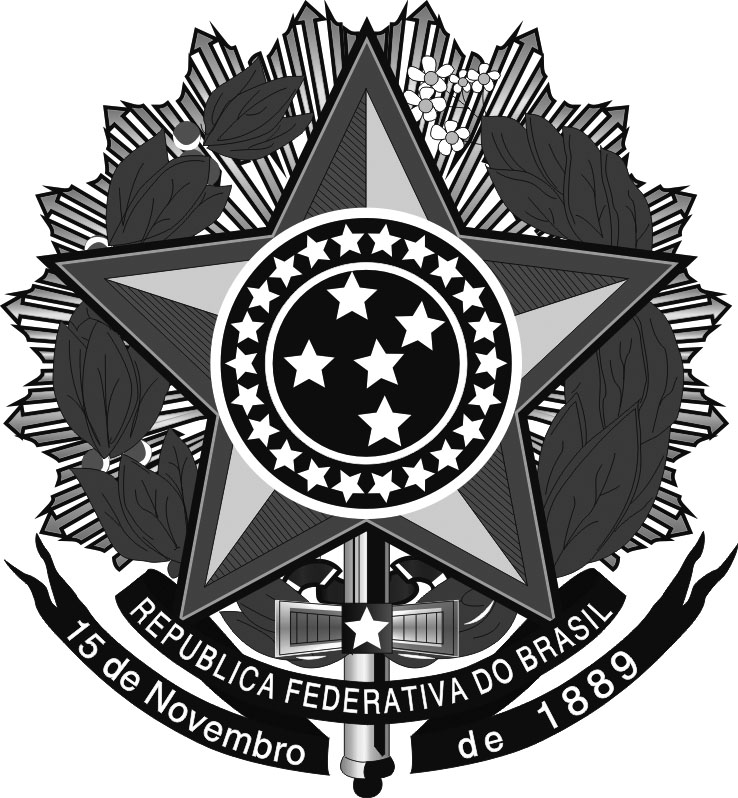 Secretaria de Educação Profissional e TecnológicaInstituto Federal de Educação, Ciência e Tecnologia do Rio Grande do SulConselho SuperiorModelo IV – Avaliação de Estágio ProbatórioGUIA DE ACOMPANHAMENTO DOCENTE PARA CHEFIA/DIREÇÃO DE ENSINONome do servidor: ______________________Semestre letivo: _______________________Atividades de EnsinoNúmero de Horas Aula: Número de Turmas:Quantidade aproximada de alunos:Faltou aos horários de atendimento: (  ) Sim   (  ) Não  (  ) Justificou Faltou às Convocatórias da Direção de Ensino: (  ) Sim   (  ) Não (  ) Justificou Faltou às Convocatórias nos Colegiados: (  ) Sim   (  ) Não (  ) Justificou Atrasou a entrega das Notas: (  ) Sim   (  ) Não (  ) JustificouTem algum Projeto de Ensino: (  ) Sim   (  ) Não Atividades de ExtensãoParticipa de um Projeto de Extensão: (  ) Sim   (  ) Não Coordena um Projeto de Extensão: (  ) Sim   (  ) Não Tem Relatórios de Extensão Pendentes: (  ) Sim   (  ) Não Atividades de PesquisaParticipa de um Projeto de Pesquisa: (  ) Sim   (  ) NãoCoordena um Projeto de Pesquisa: (  ) Sim   (  ) NãoTem Relatórios de Pesquisa Pendentes: (  ) Sim   (  ) NãoComissõesParticipa de alguma Comissão: (  ) Sim   (  ) NãoSe a resposta é afirmativa, qual? Atividades DesenvolvimentoParticipou de algum evento cientifico: (  ) Sim   (  ) NãoApresentou algum trabalho em evento Científico: (  ) Sim   (  ) NãoEstá realizando algum curso de Qualificação: (  ) Sim   (  ) NãoOutras informações relevantes. Liste atividades relevantes realizadas no último semestre não contempladas nos itens anteriores. 